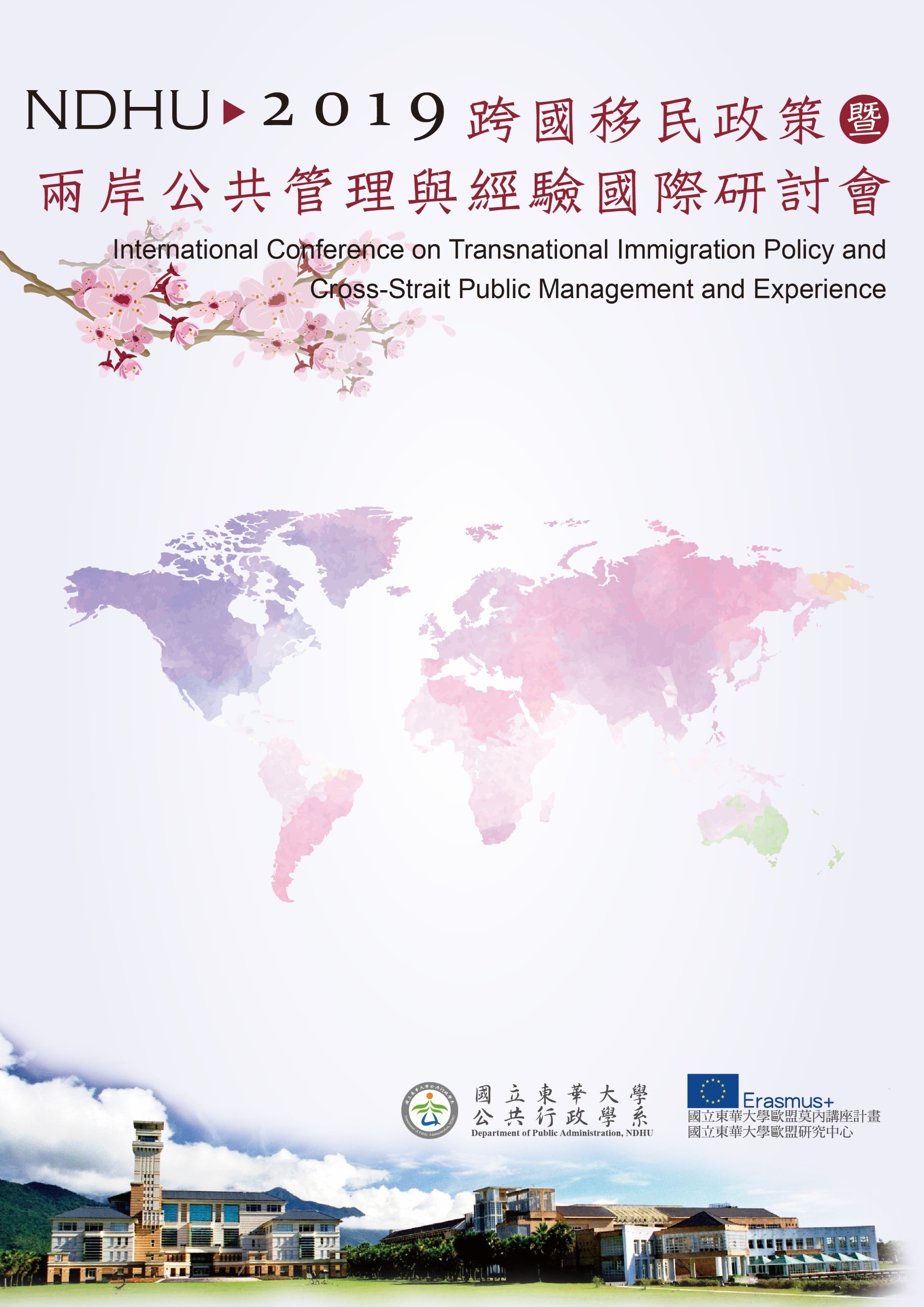         會議地點/ Venue：國立東華大學人社一館第一講堂/1st             Lecture Hall, College of Humanities and Social Sciences, NDHU09:00~09:30報到 Regitration09:30~10:00開幕式 Opening Address09:30~10:00與會貴賓致詞主持人(Moderator)：朱景鵬副校長(研討會籌備委員會召集人)/Prof. Chin-peng Chu(Vice President/NDHU)第一場論壇Session I10:00~10:30主題演講 Invited Speeches第一場論壇Session I10:00~10:30我國移民政策的現況與展望Current Situation and Prospects of Immigration Policy in Taiwan張琬宜司長 Ms. Wan-Yi Chang, General Director of Department of Household Registration, Ministry of the Interior, Taiwan